Sanborn Regional Middle SchoolMonday, March 25, 2019 ~ Today is a “C” DayANNOUNCEMENTS:              Don’t be slow!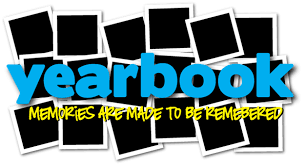 To purchase and customize your yearbook (Must be a parent or 13 years or older): Go to www.treering.com/validate Enter your school’s passcode:  1014418966611350Regular Price:  $20.00                        Deadline:  April 20, 2019AFTER-SCHOOL ACTIVITIES:Monday, March 25 – PLAY REHEARSAL – SRMS	2:30-4:00Monday, March 25 – SOFTBALL TRYOUTS – SWASEY GYM – 8TH ONLY	4:30-6:00Monday, March 25 – BASEBALL TRYOUTS – SHUTTLE TO SWASEY – 8TH ONLY	3:00-4:30Monday, March 25 – TRACK– SRMS – ALL GRADES	2:15-3:40UPCOMING DATES:Tuesday, March 26 – PLAY REHEARSAL – SRMS – (Rehearsals start at SRHS on 4/1)	2:30-4:00Tuesday, March 26 – SOFTBALL TRYOUTS – SWASEY GYM – 6TH  &   7th  ONLY	4:30-6:00Tuesday, March 26 – BASEBALL TRYOUTS – SHUTTLE TO SWASEY – 6th & 7TH ONLY	3:00-4:30Tuesday, March 26 – TRACK– SRMS – ALL GRADES	2:15-3:40Wednesday, March 27 – SOFTBALL TRYOUTS – SWASEY GYM – 8TH  ONLY	4:30-6:00Wednesday, March 27 – BASEBALL TRYOUTS – SHUTTLE TO SWASEY – 8TH ONLY	3:00-4:30Wednesday, March 27 – JAZZ BAND MEETS – SRHS	4:00-5:30Thursday, March 28 – SOFTBALL TRYOUTS – SWASEY GYM – 6TH  &   7th  ONLY	4:30-6:00Thursday, March 28 – BASEBALL TRYOUTS – SHUTTLE TO SWASEY – 6th & 7TH ONLY	3:00-4:30Thursday, March 28 – TRACK– SRMS – ALL GRADES	2:15-3:40Friday, March 29 SOFTBALL – SWASEY GYM – TBA	4:30-6:00Friday, March 29 – BASEBALL –  SHUTTLE TO SWASEY – TBA	3:00-4:30Friday, March 29 – TRACK– SRMS  – ALL GRADES	2:15-3:40Monday, April 1 – PLAY REHEARSAL – SRHS	5:00-7:30Tuesday, April 2 – PLAY REHEARSAL – SRHS	5:00-7:30Wednesday, April 3 – EARLY RELEASE FOR STUDENTS – 12:00 NOON DISMISSAL	Wednesday, April 3 – JAZZ BAND MEETS – SRHS	4:00-5:30Wednesday, April 3 – PLAY REHEARSAL – SRHS	5:00-7:30